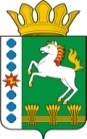 КОНТРОЛЬНО-СЧЕТНЫЙ ОРГАН ШАРЫПОВСКОГО РАЙОНАКрасноярского краяЗаключениена проект Решения Шарыповского районного Совета депутатов «Об утверждении Положения о системах оплаты труда работников муниципальных бюджетных и казенных учреждений»  14 сентября 2018 год 								№ 109Настоящее экспертное заключение подготовлено Контрольно – счетным органом Шарыповского района на основании ст. 157 Бюджетного  кодекса Российской Федерации, ст. 9 Федерального закона от 07.02.2011 № 6-ФЗ «Об общих принципах организации и деятельности контрольно – счетных органов субъектов Российской Федерации и муниципальных образований», ст. 15 Решения Шарыповского районного Совета депутатов от 20.09.2012 № 31/289р «О внесении изменений и дополнений в Решение Шарыповского районного Совета депутатов от 21.06.2012 № 28/272р «О создании Контрольно – счетного органа Шарыповского района» (в ред. от 20.03.2014 № 46/536р от 25.09.2014 № 51/573р, от 26.02.2015 № 56/671р) и в соответствии со стандартом организации деятельности Контрольно-счетного органа Шарыповского района СОД 2 «Организация, проведение и оформление результатов финансово-экономической экспертизы проектов Решений Шарыповского районного Совета депутатов и нормативно-правовых актов по бюджетно-финансовым вопросам и вопросам использования муниципального имущества и проектов муниципальных программ» утвержденного приказом Контрольно-счетного органа Шарыповского района от 16.12.2013 № 29.Представленный на экспертизу проект Решения Шарыповского районного Совета депутатов «Об утверждении Положения о системах оплаты труда работников муниципальных бюджетных и казенных учреждений» направлен в Контрольно – счетный орган Шарыповского района 13 сентября 2018 года. Разработчиком данного проекта Решения является отдел по правой работе администрации Шарыповского района.Пунктом 2 проекта Решения Шарыповского районного Совета депутатов «Об утверждении Положения о системах оплаты труда работников муниципальных бюджетных и казенных учреждений»  признается утратившем силу Решение Шарыповского районного Совета депутатов от 23.06.2011 № 17/178р «О системах оплаты труда работников муниципальных бюджетных учреждений». В связи с многочисленными внесениями изменений в Решение Шарыповского районного Совета депутатов от 23.06.2011 № 17/178р «О системах оплаты труда работников муниципальных бюджетных учреждений» издается в новой редакции Положение о системах оплаты труда работников муниципальных бюджетных и казенных учреждений.В Положение о системах оплаты труда работников муниципальных бюджетных и казенных учреждений прописывается следующее:- виды выплат компенсационного характера (статья 3 проекта Положения);- виды выплат стимулирующего характера (статья 4 проекта Положения);- виды единовременной материальной помощи (статья 5 проекта Положения);- оплата труда руководителей учреждений, их заместителей и главных бухгалтеров (статья 6 проекта Положения);- количество средних окладов (должностных окладов), ставок заработной платы работников основного персонала, используемое при определении размера должностного оклада руководителя учреждения с учетом отнесения учреждения к группе по оплате труда руководителей учреждений (приложение 1 к Положению о системах оплаты труда работников муниципальных бюджетных и казенных учреждений);- показатели для отнесения учреждений в области социальной поддержки и социального обслуживания населения, к группам по оплате труда руководителей учреждений (приложение 2 к Положению о системах оплаты труда работников муниципальных бюджетных и казенных учреждений);- показатели для отнесения учреждений в области культуры к группам по оплате труда руководителей учреждений (приложение 3 к Положению о системах оплаты труда работников муниципальных бюджетных и казенных учреждений);- показатели для отнесения учреждений в области образования к группам по оплате труда руководителей учреждений (приложение 4 к Положению о системах оплаты труда работников муниципальных бюджетных и казенных учреждений);- показатели для отнесения учреждений в области физической культуры, спорта, туризма и молодежной политики, к группам по оплате труда руководителей учреждений (приложение 5 к Положению о системах оплаты труда работников муниципальных бюджетных и казенных учреждений);- предельное количество должностных окладов руководителей учреждений, учитываемых при определении объема средств на выплаты стимулирующего характера руководителям учреждений (приложение 6 к Положению о системах оплаты труда работников муниципальных бюджетных и казенных учреждений).Проект Решения составлен в соответствии с требованиями трудового законодательства.На основании выше изложенного Контрольно – счетный орган предлагает Шарыповского районному Совету депутатов принять проект Решения Шарыповского районного Совета депутатов «Об утверждении Положения о системах оплаты труда работников муниципальных бюджетных и казенных учреждений».Председатель Контрольно – счетного органа					Г.В. СавчукАудитор 	Контрольно – счетного органа					И.В. Шмидт